VLOGA - PRIJAVNI OBRAZEC - SOFINANCIRANJE MKČN 2023Podpisani vlagatelj izjavljam:da so vsi v vlogi navedeni podatki resnični,da sem seznanjen z določbami javnega razpisa,da se strinjam, da bodo moje ime, naslov ter višina financiranja po prejemu sredstev objavljena na seznamu prejemnikov v skladu z 10. členom Uredbe o posredovanju in ponovni uporabi informacij javnega značaja (Uradni list RS, št. 24/16 n 146/22),da se moji osebni podatki lahko obdelujejo skladno z določili predpisov, ki urejajo varstvo osebnih podatkov. Kraj in datum:							Podpis vlagatelja:________________________________			________________________________ OBVEZNE PRILOGE K VLOGI:dokazilo o lastništvu objekta in dokazilo o razpolaganju z zemljiščem, na katerem je postavljena MKČN: lastništvo iz zemljiške knjige preveri organ, dokazila za morebitne druge stvarnopravne pravice (služnostna pravica), ki še niso vpisane v zemljiško knjigo, predloži vlagatelj;veljavno gradbeno dovoljenje za stanovanjski objekt;potrdilo oziroma dokaz, da ima objekt na podlagi predpisov s področja gradnje, uporabno dovoljenje po samem zakonu (samo v primeru, če je stanovanjski objekt zgrajen pred letom 1967);situacija, iz katere je razvidno zemljišče in lokacija vgrajene MKČN;račun o nakupu MKČN; potrdilo o plačilu računa za nakup MKČN;izjava o lastnostih MKČN v skladu s predpisi, ki urejajo gradbene proizvode, če gre za tipsko MKČN,poročilo o opravljenih prvih meritvah v skladu s predpisom, ki ureja prve meritve in obratovalni monitoring odpadnih voda ali pozitivna zadnja ocena obratovanja;podpisan medsebojni dogovor vseh uporabnikov MKČN, v primeru, da je MKČN postavljena za več objektov. Dogovor ne sme biti časovno omejen, določati mora osebo, ki bo zadolžena za upravljanje MKČN;sklenjena služnostna pogodba (vpisana v zemljiško knjigo) med lastnikom zemljišča, na katerem stoji skupna MKČN in investitorji oz. uporabniki MKČN (v primeru, da je MKČN postavljena za več objektov);potrdilo oz. izjava KSP Litija d.o.o. o ukinitvi obstoječe greznice (priloga 1);fotografije MKČN po vgradnji oz. zaključku del.Priloga 1IZJAVA KSP LITIJA D.O.O. O UKINITVI OBSTOJEČE GREZNICEJavno podjetje Komunalno stanovanjsko podjetje Litija, d.o.o., Ponoviška cesta 15, 1270 Litija, kot izvajalec javne službe izjavlja, da ima stanovanjski objekt na naslovu __________________________________, parc. št. __________, k.o. _____________________________, ukinjeno obstoječo greznico.Datum……………………………                                                 				(Žig)     	                      KSP Litija d.o.o.Priloga 2ZAHTEVEK ZA IZPLAČILO SREDSTEV ZA NAKUP MKČNOBČINA ŠMARTNO PRI LITIJITomazinova ulica 21275 Šmartno pri LitijiIme in priimek upravičenca: ___________________________________________________________Naslov: ___________________________________________________________________________Davčna številka: ____________________EMŠO: ___________________________________Številka transakcijskega računa: ___________________________________Na podlagi sklepa Občine Šmartno pri Litiji, št. ____________________, z dne _______________ ter pogodbe o sofinanciranju, št. _____________________, z dne ___________________, vlagam zahtevek za nakazilo odobrenih sredstev za nakup MKČN v višini: __________________ EUR.V primeru skupne čistilne naprave vsak soinvestitor poda svoj zahtevek .Izjavljam, Kraj in datum:							Podpis upravičenca:________________________________			________________________________Opomba: Zahtevek za izplačilo občinskih sredstev mora biti dostavljen na Občino Šmartno pri Litiji najkasneje do 30.11.2023! Priloga 3               VZOREC POGODBEOBČINA ŠMARTNO PRI LITIJI, Tomazinova 2, 1275 Šmartno pri Litiji, ki jo zastopa župan Blaž Izlakar, matična številka: 1779737, davčna številka: SI99744686 (v nadaljevanju: občina)inIme in priimek: ________________________________________________Naslov: _______________________________________________________Davčna št.: ______________________________EMŠO: ________________________________(v nadaljevanju: upravičenec) sklenetaPOGODBOo sofinanciranju nakupa male komunalne čistilne napraveUVODNE DOLOČBEčlenPogodbeni stranki uvodoma ugotavljata, da:da je občina izvedla Javni razpis za sofinanciranje malih komunalnih čistilnih naprav na območju Občine Šmartno pri Litiji v letu 2023, št. 3540-9/2023-1,  z dne 31. 3. 2023  (v nadaljevanju: javni razpis), da je upravičenec na javni razpis iz prejšnje alineje tega člena podal vlogo za sofinanciranje nakupa male komunalne čistilne naprave na zemljišču, parc. št.___________, k.o.____________________________________;da je bila vloga iz prejšnje alineje obravnavana v skladu z razpisnimi pogoji, določenimi v javnem razpisu iz prve alineje tega člena;da so bila upravičencu za sofinanciranje nakupa male komunalne čistilne naprave iz druge alineje tega člena, s sklepom, št. __________________, z dne _________________, iz proračuna občine na področju sofinanciranja nakupa male komunalne čistilne s proračunske postavke 15225265 Sofinanciranje malih komunalnih ČN, dodeljena sredstva v višini _________________ EUR;da je vloga s prijavo na javni razpis sestavni del te pogodbe.PREDMET POGODBEčlenPredmet pogodbe je sofinanciranje nakupa male komunalne čistilne naprave (v nadaljevanju tudi: MKČN) do 50 PE.Občina se zavezuje zagotoviti upravičencu sredstva v višini ______________ EUR za izvedbo nakupa male komunalne čistilne naprave iz druge alineje 1. člena te pogodbe.Upravičenec se zavezuje, da bo izvedel nakup in vgradnjo male komunalne čistilne naprave strokovno in na najvišji kakovostni ravni.členPogodbeni stranki ugotavljata, da je upravičenec vlogi priložil vse v javnem razpisu zahtevane priloge, ki so bile podlaga za izdajo sklepa o dodelitvi sredstev za nakup in vgradnjo male komunalne čistilne naprave.NAČIN NAKAZILA SREDSTEVčlenObčina je upravičencu odobrila sofinanciranje upravičenih stroškov za nakup male komunalne čistilne naprave, na podlagi sklepa št. __________________________z dne ________________ (v nadaljevanju: sklep) v višini __________________________EUR.členSredstva iz 4. člena te pogodbe se izplačajo za namen nakupa male komunalne čistilne naprave, skladno z izdanim sklepom. Sredstva iz 4. člena te pogodbe bodo upravičencu nakazana na njegov TRR, št. ______________________________________, odprt pri __________________________________, v roku 30 dni po prejemu pisnega zahtevka za izplačilo,  ki ga potrdi skrbnik pogodbe na strani občine. Upravičenec se zavezuje, da bo pisni zahtevek za izplačilo sredstev po tej pogodbi, vključno z vsemi zahtevanimi prilogami, posredoval na občino najkasneje do 30.11.2023. PRAVICE IN OBVEZNOSTI POGODBENIH STRANKčlenUpravičenec se zavezuje, da bo še vsaj 5 let od prejema sofinancerskih sredstev zagotavljal, da bo mala komunalna čistilna naprava, ki je predmet sofinanciranja, predpisano delovala in da bo ves ta čas stavba, v kateri prebiva, priključena na predmetno malo komunalno čistilno napravo, razen v primeru izgradnje in priključitve na javno kanalizacijsko omrežje.členUpravičenec se zavezuje, da bo v času obratovanja MKČN oz. v času, ki ga določajo veljavni predpisi, hranil vso dokumentacijo v zvezi z obratovanjem MKČN in v zvezi s prijavo na javni razpis ter bo občini omogočil vpogled v dokumentacijo in kontrolo namenske porabe sredstev ter kontrolo na kraju samem.Upravičenec se s podpisom te pogodbe tudi strinja, da se javno objavijo podatki o odobrenih in izplačanih denarnih sredstvih, pri čemer se pri objavi upoštevajo vsakokrat veljavne določbe zakona, ki ureja dostop do informacij javnega značaja in zakona, ki ureja varstvo osebnih podatkov.NADZOR NAD NAMENSKO PORABO SREDSTEVčlenObčina oziroma s strani župana imenovana komisija in Nadzorni odbor občine opravljata kvalitativni, kvantitativni in finančni nadzor nad namensko porabo dodeljenih sredstev, pri čemer lahko navedeni nadzor opravi kadarkoli v petih letih po nakazilu sredstev na podlagi te pogodbe.Nadzor nad namensko porabo sredstev se opravlja s pregledom dokumentacije, ki se nanaša na nakup MKČN, dokumentacije v zvezi z javnim razpisom ter kontrolo na kraju samem.členUpravičenec se zavezuje nadzor iz 8. člena te pogodbe omogočiti tudi Javnemu podjetju KSP Litija, d.o.o. V nasprotnem primeru ima občina pravico do vračila izplačanih sredstev, skupaj zakonitimi zamudnimi obrestmi, ki tečejo od dneva nakazila do dneva vračila.SKRBNIKI POGODBEčlenPogodbeni stranki se dogovorita, da sta za izvajanje te pogodbe odgovorna (skrbnika pogodbe):-	s strani občine: Tanja Kepa Ferlan, e-naslov: tanja.kepa-ferlan@smartno-litija.si, telefon: 01 8962 801;-	   s strani upravičenca: ___________________________________________________, e-naslov: ____________________________________________, telefon: ________________________.Odgovorna predstavnika obeh pogodbenih strank sta pooblaščena, da ju zastopata v vseh vprašanjih, ki se nanašajo na sofinanciranje po tej pogodbi. Morebitno zamenjavo odgovornih predstavnikov lahko pogodbeni stranki izvršita s pisnim obvestilom nasprotni pogodbeni stranki.VRAČILO SREDSTEVčlenČe je upravičenec ob oddaji vloge zamolčal resnična dejstva ali navajal neresnične podatke, ki so vplivali na dodelitev sredstev ali pred potekom petih let od prejema dodeljenih sredstev opustil MKČN, mora sredstva v celoti vrniti, skupaj z zakonitimi zamudnimi obrestmi, ki tečejo od dneva nakazila do dneva vračila.PROTIKORUPCIJSKA KLAVZULAčlenPogodba, pri kateri kdo v imenu ali na račun druge pogodbene stranke, predstavniku ali posredniku organa ali organizacije iz javnega sektorja obljubi, ponudi ali da kakšno nedovoljeno korist za:pridobitev posla aliza sklenitev posla pod ugodnejšimi pogoji aliza opustitev dolžnega nadzora nad izvajanjem pogodbenih obveznosti aliza drugo ravnanje ali opustitev, s katerim je organu ali organizaciji iz javnega sektorja povzročena škoda ali je omogočena pridobitev nedovoljene koristi predstavniku organa, posredniku organa ali organizacije iz javnega sektorja, drugi pogodbeni stranki ali njenemu predstavniku, zastopniku, posredniku;je nična.V primeru kršitve ali poskusa kršitve te klavzule je že sklenjena in veljavna pogodba nična, če pa pogodba še ni veljavna, se šteje, da pogodba ni bila sklenjena.KONČNE DOLOČBEčlenVse spremembe in dopolnitve te pogodbe se sklepajo v obliki pisnih dodatkov (aneksov) k pogodbi.Pogodbeni stranki se zavezujeta vsa morebitna nesoglasja reševati sporazumno. Če sporazumne rešitve ne bi bilo mogoče doseči, je za reševanje sporov pristojno krajevno in stvarno pristojno sodišče.členTa pogodba je sestavljena v treh enakih izvodih, od katerih prejme občina dva (2) izvoda, upravičenec pa en (1) izvod.Pogodba stopi v veljavo z dnem podpisa obeh pogodbenih strank.Številka: 3540-9/2023-___Upravičenec:							Občina Šmartno pri Litiji:Ime in Priimek								    Župan								          Blaž IzlakarDatum: 							Datum:Podpis: 							Podpis: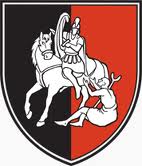  OBČINA ŠMARTNO PRI LITIJI      Tomazinova ulica 2, 1275 Šmartno pri Litiji                                                        1. Osnovni podatki o lastniku objekta1. Osnovni podatki o lastniku objekta1. Osnovni podatki o lastniku objekta1. Osnovni podatki o lastniku objekta1. Osnovni podatki o lastniku objekta1. Osnovni podatki o lastniku objekta1. Osnovni podatki o lastniku objekta1. Osnovni podatki o lastniku objekta1. Osnovni podatki o lastniku objektaIme in priimek:Ime in priimek:Naslov:Naslov:Davčna številka: Davčna številka: EMŠO:EMŠO:Št. bančnega računa (TRR):Št. bančnega računa (TRR):Banka, pri kateri je odprt račun:Banka, pri kateri je odprt račun:Telefon:E-pošta:E-pošta:2. Podatki o objektu2. Podatki o objektu2. Podatki o objektu2. Podatki o objektu2. Podatki o objektu2. Podatki o objektu2. Podatki o objektu2. Podatki o objektu2. Podatki o objektuNaslov:Naslov:Naslov:Vrsta objekta:Vrsta objekta:Vrsta objekta:Katastrska občina: Katastrska občina: Katastrska občina: Parcelna številka:Parcelna številka:Parcelna številka:Ustrezno obkrožite in dopolnite:Ustrezno obkrožite in dopolnite:Ustrezno obkrožite in dopolnite:Ustrezno obkrožite in dopolnite:Ustrezno obkrožite in dopolnite:Ustrezno obkrožite in dopolnite:Ustrezno obkrožite in dopolnite:Ustrezno obkrožite in dopolnite:Ustrezno obkrožite in dopolnite:Objekt je zgrajen leta: Objekt je zgrajen leta: Objekt je zgrajen leta: Št. gradbenega dovoljenja:Št. gradbenega dovoljenja:Št. gradbenega dovoljenja:Objekt je zgrajen pred letom 1967:Objekt je zgrajen pred letom 1967:Objekt je zgrajen pred letom 1967:Objekt je zgrajen pred letom 1967:Objekt je zgrajen pred letom 1967:Objekt je zgrajen pred letom 1967:Objekt je zgrajen pred letom 1967:Objekt je zgrajen pred letom 1967:Objekt je zgrajen pred letom 1967:Čiščenje se bo izvajalo (ustrezno obkroži):Čiščenje se bo izvajalo (ustrezno obkroži):Čiščenje se bo izvajalo (ustrezno obkroži):Čiščenje se bo izvajalo (ustrezno obkroži):Čiščenje se bo izvajalo (ustrezno obkroži):Čiščenje se bo izvajalo (ustrezno obkroži):Čiščenje se bo izvajalo (ustrezno obkroži):Čiščenje se bo izvajalo (ustrezno obkroži):Čiščenje se bo izvajalo (ustrezno obkroži):En objekt - ena MKČNEn objekt - ena MKČNEn objekt - ena MKČNEn objekt - ena MKČNEn objekt - ena MKČNEn objekt - ena MKČNEn objekt - ena MKČNEn objekt - ena MKČNEn objekt - ena MKČNb)   Več objektov - ena MKČN (vpišite podatke o ostalih lastnikih in objektih, ki so priključeni na  skupno MKČN; ime in priimek, naslov, k.o. in parc. št. soinvestitorjev):b)   Več objektov - ena MKČN (vpišite podatke o ostalih lastnikih in objektih, ki so priključeni na  skupno MKČN; ime in priimek, naslov, k.o. in parc. št. soinvestitorjev):b)   Več objektov - ena MKČN (vpišite podatke o ostalih lastnikih in objektih, ki so priključeni na  skupno MKČN; ime in priimek, naslov, k.o. in parc. št. soinvestitorjev):b)   Več objektov - ena MKČN (vpišite podatke o ostalih lastnikih in objektih, ki so priključeni na  skupno MKČN; ime in priimek, naslov, k.o. in parc. št. soinvestitorjev):b)   Več objektov - ena MKČN (vpišite podatke o ostalih lastnikih in objektih, ki so priključeni na  skupno MKČN; ime in priimek, naslov, k.o. in parc. št. soinvestitorjev):b)   Več objektov - ena MKČN (vpišite podatke o ostalih lastnikih in objektih, ki so priključeni na  skupno MKČN; ime in priimek, naslov, k.o. in parc. št. soinvestitorjev):b)   Več objektov - ena MKČN (vpišite podatke o ostalih lastnikih in objektih, ki so priključeni na  skupno MKČN; ime in priimek, naslov, k.o. in parc. št. soinvestitorjev):b)   Več objektov - ena MKČN (vpišite podatke o ostalih lastnikih in objektih, ki so priključeni na  skupno MKČN; ime in priimek, naslov, k.o. in parc. št. soinvestitorjev):b)   Več objektov - ena MKČN (vpišite podatke o ostalih lastnikih in objektih, ki so priključeni na  skupno MKČN; ime in priimek, naslov, k.o. in parc. št. soinvestitorjev):3. Podatki o MKČN3. Podatki o MKČN3. Podatki o MKČN3. Podatki o MKČN3. Podatki o MKČN3. Podatki o MKČN3. Podatki o MKČN3. Podatki o MKČN3. Podatki o MKČNProizvajalec: Proizvajalec: Proizvajalec: Tip:Tip:Tip:Kapaciteta (št. PE):Kapaciteta (št. PE):Kapaciteta (št. PE):Število priključenih oseb na MKČN:Število priključenih oseb na MKČN:Število priključenih oseb na MKČN:Lokacija postavitve MKČN:Lokacija postavitve MKČN:Lokacija postavitve MKČN:Katastrska občina:Katastrska občina:Katastrska občina:Katastrska občina:Parcelna številka:Parcelna številka:4. Podatki o računu za nakup MKČN4. Podatki o računu za nakup MKČN4. Podatki o računu za nakup MKČN4. Podatki o računu za nakup MKČN4. Podatki o računu za nakup MKČN4. Podatki o računu za nakup MKČN4. Podatki o računu za nakup MKČN4. Podatki o računu za nakup MKČN4. Podatki o računu za nakup MKČNRačun št.:Račun št.:Račun št.:Datum plačila računa:Datum plačila računa:Datum plačila računa:Vrednost brez DDV v EUR:Vrednost brez DDV v EUR:Vrednost brez DDV v EUR:Vrednost z DDV v EUR:Vrednost z DDV v EUR:Vrednost z DDV v EUR:V primeru solastništva objekta so obvezni podpisi solastnikov, s katerimi potrjujejo, da se strinjajo z navedenimi podatki v vlogi in pooblaščajo vlagatelja, da pridobi subvencijo.V primeru solastništva objekta so obvezni podpisi solastnikov, s katerimi potrjujejo, da se strinjajo z navedenimi podatki v vlogi in pooblaščajo vlagatelja, da pridobi subvencijo.V primeru solastništva objekta so obvezni podpisi solastnikov, s katerimi potrjujejo, da se strinjajo z navedenimi podatki v vlogi in pooblaščajo vlagatelja, da pridobi subvencijo.V primeru solastništva objekta so obvezni podpisi solastnikov, s katerimi potrjujejo, da se strinjajo z navedenimi podatki v vlogi in pooblaščajo vlagatelja, da pridobi subvencijo.V primeru solastništva objekta so obvezni podpisi solastnikov, s katerimi potrjujejo, da se strinjajo z navedenimi podatki v vlogi in pooblaščajo vlagatelja, da pridobi subvencijo.V primeru solastništva objekta so obvezni podpisi solastnikov, s katerimi potrjujejo, da se strinjajo z navedenimi podatki v vlogi in pooblaščajo vlagatelja, da pridobi subvencijo.V primeru solastništva objekta so obvezni podpisi solastnikov, s katerimi potrjujejo, da se strinjajo z navedenimi podatki v vlogi in pooblaščajo vlagatelja, da pridobi subvencijo.V primeru solastništva objekta so obvezni podpisi solastnikov, s katerimi potrjujejo, da se strinjajo z navedenimi podatki v vlogi in pooblaščajo vlagatelja, da pridobi subvencijo.V primeru solastništva objekta so obvezni podpisi solastnikov, s katerimi potrjujejo, da se strinjajo z navedenimi podatki v vlogi in pooblaščajo vlagatelja, da pridobi subvencijo.Ime, priimek, naslov:Ime, priimek, naslov:Ime, priimek, naslov:Ime, priimek, naslov:Ime, priimek, naslov:Ime, priimek, naslov:Podpis:Podpis:Podpis:5. Izjava o sprejemanju pogojev5. Izjava o sprejemanju pogojev5. Izjava o sprejemanju pogojev5. Izjava o sprejemanju pogojev5. Izjava o sprejemanju pogojev5. Izjava o sprejemanju pogojev5. Izjava o sprejemanju pogojev5. Izjava o sprejemanju pogojev5. Izjava o sprejemanju pogojevda so navedeni podatki resnični in smo jih, če bo občina to zahtevala, pripravljeni dokazati s predložitvijo ustreznih dokazil,da vse kopije priloženih dokazil ustrezajo originalom,da za isti namen in iste upravičene stroške, kot jih prilagamo v zahtevku, nismo pridobili sredstev oz. nismo v postopku pridobivanja sredstev iz kateregakoli drugega javnega vira (sredstva Republike Slovenije ali EU),